PENERAPAN KOMPRES JAHE DAN KOMPRES HANGAT DALAM MENURUNKAN INTENSITAS NYERI PADA LANSIA DENGANGOUT ARTHTRITIS DI WILAYAH KERJA PUSKESMASPAAL X KOTA JAMBI KARYA TULIS ILMIAH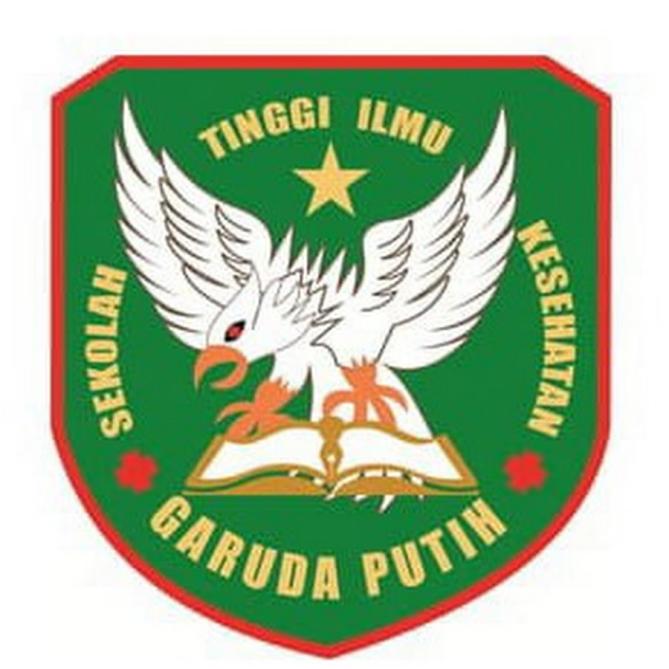 SAMIDA2019.20.1562SEKOLAH TINGGI ILMU KESEHATAN GARUDA PUTIH JAMBIPROGRAM STUDI D-III KEPERAWATAN TAHUN 2022PENERAPAN KOMPRES JAHE DAN KOMPRES HANGAT DALAM MENURUNKAN INTENSITAS NYERI PADA LANSIA DENGAN GOUT ARTHTRITIS DI WILAYAH KERJA PUSKESMASPAAL X KOTA JAMBIKARYA TULIS ILMIAHDiajukan Sebagai Salah Satu Syarat Dalam Menyelesaikan Pendidikan Diploma III KeperawatanSAMIDA2019.20.1562SEKOLAH TINGGI ILMU KESEHATAN GARUDA PUTIH JAMBIPROGRAM STUDI D-III KEPERAWATAN TAHUN 2022